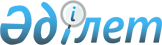 Об утверждении Правил направления государственных служащих на подготовку, переподготовку и повышение квалификации за рубеж
					
			Утративший силу
			
			
		
					Приказ Председателя Агентства Республики Казахстан по делам государственной службы от 16 мая 2001 года N 02-2-4/81. Зарегистрирован в Министерстве юстиции Республики Казахстан 9 июля 2001 года N 1564. Утратил силу - приказом Председателя Агентства РК по делам государственной службы от 5 февраля 2005 года N 02-01-02/15 (V053449)



      В соответствии с подпунктом 7) пункта 1 статьи 5 Закона Республики Казахстан от 23 июля 1999 года  
 Z990453_ 
  "О государственной службе" приказываю:






      1. Утвердить прилагаемые Правила направления государственных служащих на подготовку, переподготовку и повышение квалификации за рубеж.



      2. Контроль за исполнением настоящего приказа возложить на Департамент кадрового обеспечения государственной службы (Цой В.А.).






      3. Настоящий приказ вступает в силу со дня государственной регистрации в Министерстве юстиции Республики Казахстан.


      Председатель  





Согласованы                                Утверждены



Министр образования и науки                Приказом Председателя      



Республики Казахстан                       Агентства Республики Казахстан



от 2 июля 2001 г.                          по делам государственной службы 



                                           от 16 мая 2001 г. N 02-2-4/81 



                              Правила  






         направления государственных служащих на подготовку, 






          переподготовку и повышение квалификации за рубеж





 


      1. Настоящие Правила разработаны в соответствии с подпунктом 7) пункта 1 статьи 5 Закона Республики Казахстан от 23 июля 1999 года 
 Z990453_ 
 "О государственной службе" и определяют условия и порядок направления государственных служащих на подготовку, переподготовку и повышение квалификации (далее - обучение) за рубеж. 



      2. Обучение государственных служащих за рубежом может осуществляться: 



      1) на основе международных договоров; 



      2) в рамках государственных и специальных программ обучения государственных служащих; 



      3) по приглашению правительств зарубежных стран, международных организаций, учебных и научных организаций, неправительственных организаций и т.д. 



      3. Обучение государственных служащих за рубежом осуществляется за счет следующих источников: 



      1) из средств государственного бюджета; 



      2) из средств различных международных организаций, учебных центров, технической помощи, выделяемой международными финансовыми и экономическими организациями и странами-донорами; 



      3) из иных средств, не запрещенных действующим законодательством. 



      4. Центральные и местные государственные органы (далее - государственные органы) в течение 3 рабочих дней после получения от зарубежных организаций приглашений на обучение направляют соответствующую информацию в Агентство Республики Казахстан по делам государственной службы (далее - Агентство). 



      5. Агентство в течение семи календарных дней направляет данную информацию в иные заинтересованные государственные органы в соответствии с профилем их деятельности и предлагаемой тематикой обучения, за исключением случаев, когда приглашения являются адресными (именными) и направлены на реализацию конкретных проектов (программ), осуществляемых соответствующим государственным органом. 



      6. Отбор государственных служащих на обучение за рубеж осуществляется соответствующим государственным органом на основе определения потребностей в обучении, с учетом заслуг кандидатов, по согласованию с Агентством. 



      В целях мониторинга и учета кадров государственной службы, и соблюдения нижеупомянутых условий направления государственных служащих на обучение за рубеж, государственные органы представляют список рекомендуемых кандидатур в Агентство. 



      7. При направлении государственных служащих на обучение за рубеж должны быть соблюдены следующие условия: 



      1) государственный служащий должен работать в том государственном органе, который направляет его на обучение за рубеж; 



      2) тематика программ и курсов обучения должна соответствовать функциональным обязанностям занимаемой должности или специальности претендента и отвечать основным направлениям, целям и задачам государственного органа; 



      3) обязательное представление отчета государственным служащим после завершения обучения руководству государственного органа. 



      8. В течение 30 календарных дней после завершения обучения за рубежом государственный служащий обязан предоставить в кадровую службу государственного органа отчет о командировке, программу обучения и копию документа, удостоверяющего прохождение соответствующего обучения (диплом, сертификат, удостоверение и т.д.). 



      9. Государственные органы представляют в Агентство список сотрудников, обучающихся за рубежом, по итогам года по утвержденной форме (приложение 1) до 10 января следующего года.



      10. Сведения о государственных служащих, прошедших подготовку, переподготовку и повышение квалификации за рубежом, заносятся в базу данных Агентства.




                            Приложение 1



                            к Правилам направления государственных служащих



                            на подготовку, переподготовку и повышение 



                            квалификации за рубеж


         Сведения о государственных служащих, прошедших подготовку, 




             переподготовку и повышение квалификации за рубежом




___________________________________________________________________________



 Наименование области (городов Астаны, Алматы), государственного органа 



                         По итогам 200_____года 



---------------------------------------------------------------------------



N   ФИО     Кате-  Структурное   Наим-е Страна  Сроки   Источник  Организа-



п/  сотруд- гория  подразделение курса  и место прове-  финанси-  торы



п   ника           и занимаемая         про-    дения   рования   обучения



                   должность            ведения 



---------------------------------------------------------------------------


Продолжение таблицы:



---------------------------



Свид-во        Примечание  !



сертификата                !



(номер                     !



сертификата)               ! 



----------------------------     

					© 2012. РГП на ПХВ «Институт законодательства и правовой информации Республики Казахстан» Министерства юстиции Республики Казахстан
				